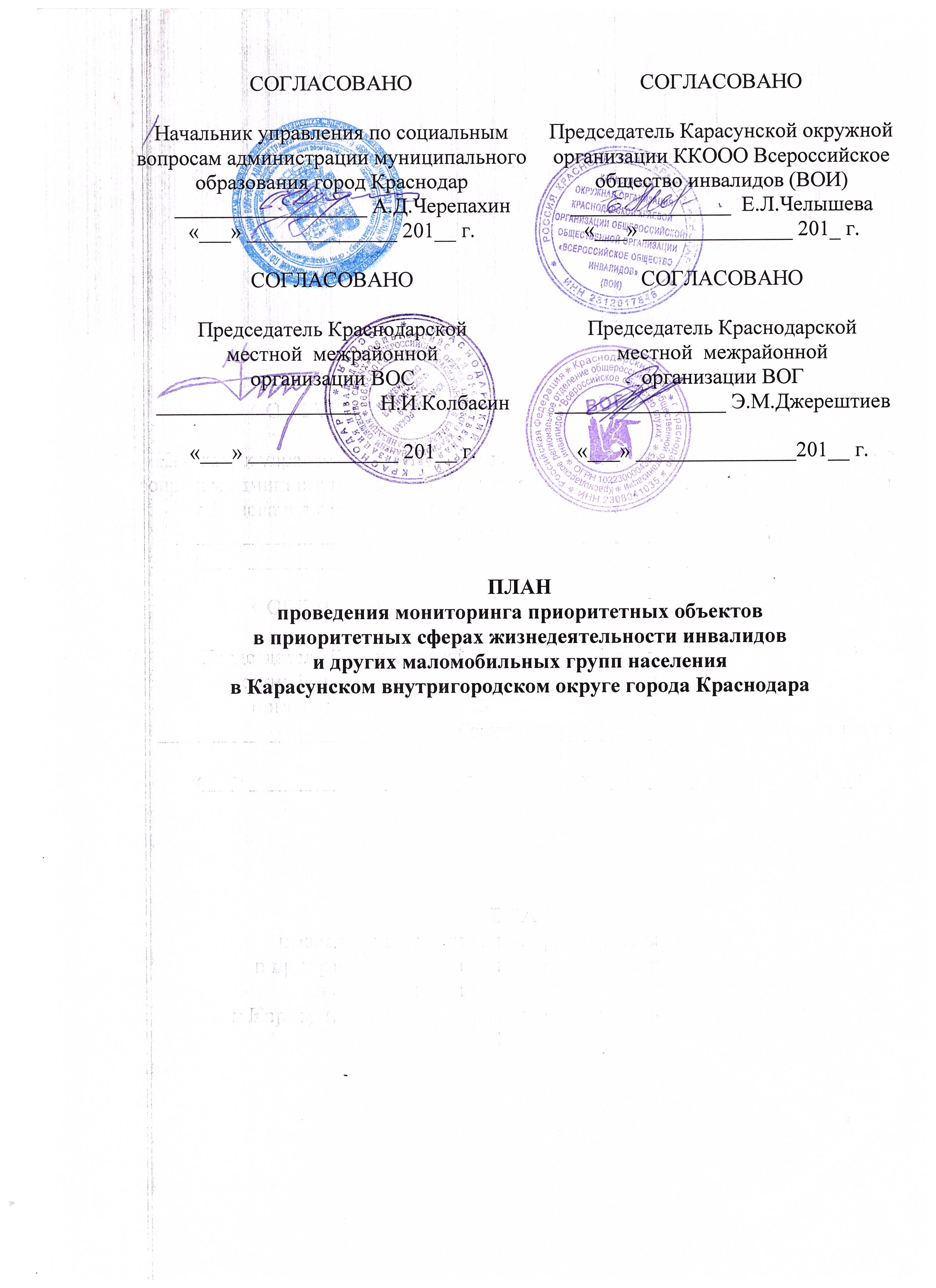  «____» ______________ 20№п/пНаименованиеобъектаАдресСроки проведения мониторингаСроки проведения мониторингаОтветственныйисполнительИнформация об исполненииФЕВРАЛЬ 2015ФЕВРАЛЬ 2015ФЕВРАЛЬ 2015ФЕВРАЛЬ 2015ФЕВРАЛЬ 2015ФЕВРАЛЬ 2015ФЕВРАЛЬ 20151Администрация Карасунского внутригородского округа г. Краснодараг.Краснодар, ул. Селезнева, 244г.Краснодар, ул. Селезнева, 244ФевральЕ.А.Семизарова2Военный комиссариат Карасунского и Центрального округов г. Краснодар г.Краснодар, ул. Селезнева, 203 г.Краснодар, ул. Селезнева, 203ФевральЕ.А.Семизарова3Детская стоматологическая поликлиникаГ.Краснодар, ул. Ставропольская, 221Г.Краснодар, ул. Ставропольская, 221ФевральЕ.А.Семизарова4МУЗ ГУ травматологическое отделениеГ.Краснодар, ул. Трамвайная, 5Г.Краснодар, ул. Трамвайная, 5ФевральЕ.А.Семизарова5Дополнительный офис «Старокубанский» банк «Кубань кредит»Г.Краснодар, ул. Трамвайная, 5Г.Краснодар, ул. Трамвайная, 5ФевральЕ.А.Семизарова6Аптека № 504 КГАУ МУПГ..Краснодар, Ставропольская, 217Г..Краснодар, Ставропольская, 217ФевральЕ.А.Семизарова7Салон «Ортопедия»Г.Краснодар, ул. Ставропольская, 217Г.Краснодар, ул. Ставропольская, 217ФевральЕ.А.Семизарова8Сбербанк России, дополнительный офис 8619/0133Г.Краснодар, ул. Трамвайная, 1/1Г.Краснодар, ул. Трамвайная, 1/1ФевральЕ.А.Семизарова9УВД КОГ.Краснодар, ул. Ставропольская, 205Г.Краснодар, ул. Ставропольская, 205ФевральЕ.А.Семизарова10Советский районный суд г.КраснодараГ.Краснодар, ул. Ставропольская, 207Г.Краснодар, ул. Ставропольская, 207ФевральЕ.А.Семизарова11Улица Ставропольская от Трамвайной до СтасоваГ.Краснодар, ул. Ставропольская, нечетная сторонаГ.Краснодар, ул. Ставропольская, нечетная сторонаФевральЕ.А.Семизарова12Пешеходный переход от трамвайной остановки «ТЭЦ» к нечетной стороне ТрамвайнойГ.Краснодар, ул. ТрамвайнаяГ.Краснодар, ул. ТрамвайнаяФевральЕ.А.Семизарова13Пешеходный переход через ул.Ставропольская от четной к нечетной стороне Ставропольской в районе ост. «Солнечный остров»Г.Краснодар, ул.СтавропольскаяГ.Краснодар, ул.СтавропольскаяФевральЕ.А.Семизарова14Трамвайная остановка «Парк солнечный остров»Г.Краснодар, ул.Ставропольская, нечетная сторонаГ.Краснодар, ул.Ставропольская, нечетная сторонаФевральЕ.А.Семизарова15Трамвайная остановка «Супермаркет»Г.Краснодар, ул. Ставропольская, нечетная сторонаГ.Краснодар, ул. Ставропольская, нечетная сторонаФевральЕ.А.Семизарова16Троллейбусная остановка «Парк солнечный остров»Г.Краснодар, ул.Ставропольская, нечетная сторонаГ.Краснодар, ул.Ставропольская, нечетная сторонаФевральЕ.А.Семизарова17Пешеходный переход на пересечении улиц Ставропольской и СелезневаГ.Краснодар, ул. СелезневаГ.Краснодар, ул. СелезневаФевральЕ.А.Семизарова18Пешеходный переход от трамвайной остановки «Супермаркет» к нечетной стороне СтавропольскойГ.Краснодар, ул.СтавропольскаяГ.Краснодар, ул.СтавропольскаяФевральЕ.А.Семизарова19Магазин «Оптика»Ставропольская, 217/2Ставропольская, 217/2ФевральЕ.А.Семизарова20Отделение почтовой связи № 58Г.Краснодар, ул.Ставропольская, 199Г.Краснодар, ул.Ставропольская, 199ФевральЕ.А.Семизарова21Трамвайная остановка «Стасова»Г.Краснодар, ул. Ставропольская, нечетная сторонаГ.Краснодар, ул. Ставропольская, нечетная сторонаФевральЕ.А.Семизарова22Пешеходный переход от трамвайной остановки «Стасова» к нечетной стороне ул. СтавропольскойГ.Краснодар, ул. Ставропольская, нечетная сторонаГ.Краснодар, ул. Ставропольская, нечетная сторонаФевральЕ.А. СемизароваМАРТ 2015МАРТ 2015МАРТ 2015МАРТ 2015МАРТ 2015МАРТ 2015МАРТ 20151Аэропорт Пашковский (Краснодар)Г.Краснодар, ул. Бершанской, 355Г.Краснодар, ул. Бершанской, 355МартЕ.А.Семизарова2Троллейбусная остановка «Аэропорт»Г.Краснодар, ул. Бершанской, 355Г.Краснодар, ул. Бершанской, 355МартЕ.А.Семизарова3Банк «Русский стандарт»Г.Краснодар, ул. Старокубанская, 118Г.Краснодар, ул. Старокубанская, 118МартЕ.А.Семизарова4Кредитно- кассовый офис «Краснодарский» банк «Совкомбанк»Г.Краснодар, ул. Старокубанская, 118Г.Краснодар, ул. Старокубанская, 118МартЕ.А.Семизарова5Улица Старокубанская от Селезнева до СтавропольскойГ.Краснодар, ул. Старокубанская, четная сторонаГ.Краснодар, ул. Старокубанская, четная сторонаМартЕ.А.Семизарова6Улица Старокубанская от Селезнева до СтавропольскойГ.Краснодар, ул. Старокубанская, нечетная сторонаГ.Краснодар, ул. Старокубанская, нечетная сторонаМартЕ.А.Семизарова7Пешеходный переход на пересечении Старокубанской и СелезневаГ.Краснодар, ул.СтарокубанскаяГ.Краснодар, ул.СтарокубанскаяМартЕ.А.Семизарова8Росбанк, операционный офис ООО КубанскийГ.Краснодар, ул.Старокубанская, 114Г.Краснодар, ул.Старокубанская, 114МартЕ.А.Семизарова9МБОУ Гимназия № 44Г.Краснодар, ул. Старокубанская, 127Г.Краснодар, ул. Старокубанская, 127МартЕ.А.Семизарова10Пешеходный переход от четной стороны ул. Старокубанской (№114) к нечетной сторонеГ.Краснодар, ул. СтарокубанскаяГ.Краснодар, ул. СтарокубанскаяМартЕ.А.Семизарова11Троллейбусная остановка «Старокубанская»Г.Краснодар, ул. Старокубанская, четная сторонаГ.Краснодар, ул. Старокубанская, четная сторонаМартЕ.А.Семизарова12Троллейбусная остановка «Налоговая»Г.Краснодар, ул. Старокубанская, четная сторонаГ.Краснодар, ул. Старокубанская, четная сторонаМартЕ.А.Семизарова13Троллейбусная остановка «Налоговая»Г.Краснодар, ул. Старокубанская, нечетная сторонаГ.Краснодар, ул. Старокубанская, нечетная сторонаМартЕ.А.Семизарова14Пешеходный переход от четной к нечетной стороне ул. Селезнева на пересечении с четной стороной ул. СтарокубанскойГ.Краснодар, ул. СелезневаГ.Краснодар, ул. СелезневаМартЕ.А.Семизарова15Парк «Солнечный остров»Г.Краснодар, ул. Трамвайная, 2Г.Краснодар, ул. Трамвайная, 2МартЕ.А.Семизарова16Троллейбусная остановка «Парк солнечный остров»Г.Краснодар, ул.Ставропольская,  четная сторонаГ.Краснодар, ул.Ставропольская,  четная сторонаМартЕ.А.Семизарова17Трамвайная остановка «Парк солнечный остров»Г.Краснодар, ул.Ставропольская, четная сторонаГ.Краснодар, ул.Ставропольская, четная сторонаМартЕ.А.Семизарова18Пешеходный переход от трамвайной остановки «Супермаркет» к четной стороне СтавропольскойГ.Краснодар, ул.СтавропольскаяГ.Краснодар, ул.СтавропольскаяМартЕ.А.Семизарова19Пешеходный переход от трамвайной остановки «Парк солнечный остров» к четной стороне СтавропольскойГ.Краснодар, ул.СтавропольскаяГ.Краснодар, ул.СтавропольскаяМартЕ.А.Семизарова20Салон обуви «Эколас»Г.Краснодар, ул. Трамвайная, 4Г.Краснодар, ул. Трамвайная, 4МартЕ.А.Семизарова21Улица Ставропольская от Кубанской до МачугиГ.Краснодар, ул.Ставропольская, четная сторона Г.Краснодар, ул.Ставропольская, четная сторона МартЕ.А.Семизарова22Пешеходный переход от четной стороны ул. Ставропольской к парку через мостГ.Краснодар, ул. Трамвайная, 2Г.Краснодар, ул. Трамвайная, 2МартЕ.А.СемизароваАПРЕЛЬ 2015АПРЕЛЬ 2015АПРЕЛЬ 2015АПРЕЛЬ 2015АПРЕЛЬ 2015АПРЕЛЬ 2015Е.А.Семизарова1КубГУГ.Краснодар, ул.Ставропольская, 149Г.Краснодар, ул.Ставропольская, 149АпрельЕ.А.Семизарова2ФГБОУ ВПО «КГУ» ФОК «АкваКуб»Г.Краснодар, ул.Ставропольская, 149Г.Краснодар, ул.Ставропольская, 149АпрельЕ.А.Семизарова3Государственный архив Краснодарского краяГ.Краснодар, ул.Ставропольская, 151 АГ.Краснодар, ул.Ставропольская, 151 ААпрельЕ.А.Семизарова4Отделение почтовой связи № 40Г.Краснодар, ул.Ставропольская, 137Г.Краснодар, ул.Ставропольская, 137АпрельЕ.А.Семизарова5Магазин «Букводар»Г.Краснодар, ул.Ставропольская, 131/2Г.Краснодар, ул.Ставропольская, 131/2АпрельЕ.А.Семизарова6Трамвайная остановка «Айвазовского»Г.Краснодар, ул.Ставропольская, нечетная сторонаГ.Краснодар, ул.Ставропольская, нечетная сторонаАпрельЕ.А.Семизарова7Трамвайная остановка «Университет»Г.Краснодар, ул.Ставропольская, нечетная сторонаГ.Краснодар, ул.Ставропольская, нечетная сторонаАпрельЕ.А.Семизарова8Трамвайная остановка «Восточное трамвайное депо»Г.Краснодар, ул.Ставропольская,нечетная сторонаГ.Краснодар, ул.Ставропольская,нечетная сторонаАпрельЕ.А.Семизарова9УФМС, отдел Управления Федеральной миграционной службы по Краснодарскому краю в Карасунском округе г. КраснодараГ.Краснодар, ул. Ставропольская, 107/6Г.Краснодар, ул. Ставропольская, 107/6АпрельЕ.А.Семизарова10Троллейбусная остановка «Айвазовского»Г.Краснодар, ул.Ставропольская, нечетная сторонаГ.Краснодар, ул.Ставропольская, нечетная сторонаАпрельЕ.А.Семизарова11Троллейбусная остановка «Восточное трамвайное депо»Г.Краснодар, ул.Ставропольская, нечетная сторонаГ.Краснодар, ул.Ставропольская, нечетная сторонаАпрельЕ.А.Семизарова12Пешеходный переход на пересечении улиц Ставропольской и АйвазовскогоГ.Краснодар, ул. Ставропольская, нечетная сторонаГ.Краснодар, ул. Ставропольская, нечетная сторонаАпрельЕ.А.Семизарова13Пешеходный переход на пересечении улиц Ставропольской и ДимитроваГ.Краснодар, ул. Ставропольская, нечетная сторонаГ.Краснодар, ул. Ставропольская, нечетная сторонаАпрельЕ.А.Семизарова14Пешеходный переход на пересечении Ставропольской и 2-ой ПятилеткиГ.Краснодар, ул. Ставропольская, нечетная сторонаГ.Краснодар, ул. Ставропольская, нечетная сторонаАпрельЕ.А.Семизарова15Улица Ставропольская от Айвазовского до ТаманскойГ.Краснодар, ул. ставропольская, нечетная сторонаГ.Краснодар, ул. ставропольская, нечетная сторонаАпрельЕ.А.Семизарова16Кредитно- кассовый офис «Краснодарский» Банк «Совкомбанк»Г.Краснодар, ул. Ставропольская, 129Г.Краснодар, ул. Ставропольская, 129АпрельЕ.А.Семизарова17ГБОУ СПО «Краснодарский пед. колледж № 3»Г.Краснодар, ул.Ставропольская, 123 ГГ.Краснодар, ул.Ставропольская, 123 ГАпрельЕ.А.Семизарова18Трамвайная остановка «П.Осипенко»Г.Краснодар, ул. Ставропольская, нечетная сторонаГ.Краснодар, ул. Ставропольская, нечетная сторонаАпрельЕ.А.Семизарова19Троллейбусная остановка «Детская поликлиника»Г.Краснодар, ул. Ставропольская, нечетная сторонаГ.Краснодар, ул. Ставропольская, нечетная сторонаАпрельЕ.А.Семизарова20Пешеходный переход от трамвайной остановки «П.Осипенко» к нечетной стороне ул. СтавропольскойГ.Краснодар, ул. СтавропольскаяГ.Краснодар, ул. СтавропольскаяАпрельЕ.А.Семизарова21Банк «Хоум Кредит»Г.Краснодар, ул. Ставропольская, 131Г.Краснодар, ул. Ставропольская, 131АпрельЕ.А.СемизароваМАЙ 2015МАЙ 2015МАЙ 2015МАЙ 2015МАЙ 2015МАЙ 2015Е.А.Семизарова1УПФР (ГУ) в Карасунском внутригородском округе г.КраснодараГ.Краснодар, ул. Сормовская, 5/7Г.Краснодар, ул. Сормовская, 5/7МайЕ.А.Семизарова2МБУЗ «Городская поликлиника № 6»Г.Краснодар, ул. Сормовская, 10Г.Краснодар, ул. Сормовская, 10МайЕ.А.Семизарова3Филиал ФГБУ «ФКП «Росреестра»Г.Краснодар, ул. Сормовская, 3Г.Краснодар, ул. Сормовская, 3МайЕ.А.Семизарова4Улица Сормовская от Старокубанской до ОнежскойГ.Краснодар, ул. Сормовская, нечетная сторонаГ.Краснодар, ул. Сормовская, нечетная сторонаМайЕ.А.Семизарова5Улица Сормовская от Онежской до СтароубанскойГ.Краснодар, ул. Сормовская, четная сторонаГ.Краснодар, ул. Сормовская, четная сторонаМайЕ.А.Семизарова6Пешеходный переход на ул. Л.Чайкиной от четной к нечетной стороне на пересечении с СормовскойГ.Краснодар, ул. Л.ЧайкинойГ.Краснодар, ул. Л.ЧайкинойМайЕ.А.Семизарова7Пешеходный переход на ул. Сормовской от четной к нечетной стороне на пересечении с Первомайскойг.Краснодар, ул. Сормовскаяг.Краснодар, ул. СормовскаяМайЕ.А.Семизарова8Сбербанк России, дополнительный офис 8619/054Г.Краснодар, ул. Сормовская, 9/1Г.Краснодар, ул. Сормовская, 9/1МайЕ.А.Семизарова9Отделение почтовой связи № 18Г.Краснодар, ул. Сормовская, 11Г.Краснодар, ул. Сормовская, 11МайЕ.А.Семизарова10ГБОУ СПО «Краснодарский пед. клледж № 3»Г.Краснодар, ул.Сормовская, 7Г.Краснодар, ул.Сормовская, 7МайЕ.А.Семизарова11ГБУЗ «городской психоневрологический диспансер»Г.Краснодар, ул. Камвольная, 12Г.Краснодар, ул. Камвольная, 12МайЕ.А.Семизарова12Пешеходный переход через ул. Сормовская от четной стороны № 10 к нечетной сторонеГ.Краснодар, ул. СормовскаяГ.Краснодар, ул. СормовскаяМайЕ.А.Семизарова13Троллейбусная остановка «Первомайская»Г.Краснодар, ул.Сормовская, четна сторонаГ.Краснодар, ул.Сормовская, четна сторонаМайЕ.А.Семизарова14Троллейбусная остановка «Первомайская»Г.Краснодар, ул.Сормовская, нечетная сторонаГ.Краснодар, ул.Сормовская, нечетная сторонаМайЕ.А.Семизарова15Троллейбусная остановка «Л.Чайкиной»Г.Краснодар, ул. Сормовская, нечетная сторонаГ.Краснодар, ул. Сормовская, нечетная сторонаМайЕ.А.Семизарова16Троллейбусная остановка «Л.Чайкиной»Г.Краснодар, ул. Сормовская, четная сторонаГ.Краснодар, ул. Сормовская, четная сторонаМайЕ.А.Семизарова17Троллейбусная остановка «Поликлиника»Г.Краснодар, ул. Сормовская, нечетная сторонаГ.Краснодар, ул. Сормовская, нечетная сторонаМайЕ.А.Семизарова18Троллейбусная остановка «Поликлиника»Г.Краснодар, ул. Сормовская, четная сторонаГ.Краснодар, ул. Сормовская, четная сторонаМайЕ.А.Семизарова19Трамвайная остановка «Сормовская»Г.Краснодар, ул. Первомайская, нечетная сторонаГ.Краснодар, ул. Первомайская, нечетная сторонаМайЕ.А.Семизарова20Трамвайная остановка «Сормовская»Г.Краснодар, ул. Первомайская, четная сторонаГ.Краснодар, ул. Первомайская, четная сторонаМайЕ.А.Семизарова21Банк «Уралсиб»Г.Краснодар, ул. Сормовская, 12Г.Краснодар, ул. Сормовская, 12МайЕ.А.Семизарова22ГУ КК «Центр занятости г.Краснодара» (Карасунский округ)Г.Краснодар, ул. 1-ая Заречная, 17Г.Краснодар, ул. 1-ая Заречная, 17МайЕ.А.Семизарова23Отделение почтовой связи № 350066Г.Краснодар, ул. 1-ая Заречная, 15/1Г.Краснодар, ул. 1-ая Заречная, 15/1МайЕ.А.СемизароваИЮНЬ 2015ИЮНЬ 2015ИЮНЬ 2015ИЮНЬ 2015ИЮНЬ 2015ИЮНЬ 2015Е.А.Семизарова1Допонительный офис «Карасунский» Банк «Кубань Кредит»Г.Краснодар, ул. Селезнева, 132Г.Краснодар, ул. Селезнева, 132ИюньЕ.А.Семизарова2ГАУК КК «КТО «Премьера им. Л.Г.Гатова»Г.Краснодар, ул. Стасова, 175Г.Краснодар, ул. Стасова, 175ИюньЕ.А.Семизарова3Библиотека им. И.А. ГончароваГ.Краснодар, ул. Селезнева, 102Г.Краснодар, ул. Селезнева, 102ИюньЕ.А.Семизарова4Улица Стасова от Уральской до СелезневаГ.Краснодар, ул. Стасова, четная сторонаГ.Краснодар, ул. Стасова, четная сторонаИюньЕ.А.Семизарова5Улица Стасова от Уральской до СелезневаГ.Краснодар, ул. Стасова, нечетная сторонаГ.Краснодар, ул. Стасова, нечетная сторонаИюньЕ.А.Семизарова6Пешеходный переход от четной стороны Селезнева к нечетной стороне на пересечении со СтасоваГ.Краснодар, ул. СелезневаГ.Краснодар, ул. СелезневаИюньЕ.А.Семизарова7Аптека № 505 КГАУ МУПГ.Краснодар, ул. Селезнева, 76Г.Краснодар, ул. Селезнева, 76ИюньЕ.А.Семизарова8ООО «Ваш доктор»Г.Краснодар, ул. Селезнева, 86/1Г.Краснодар, ул. Селезнева, 86/1ИюньЕ.А.Семизарова9Трамвайная остановка «Премьера»Г.Краснодар, ул. Стасова, нечетна сторонаГ.Краснодар, ул. Стасова, нечетна сторонаИюньЕ.А.Семизарова10Трамвайная остановка «Премьера»Г.Краснодар, ул. Стасова, четная сторонаГ.Краснодар, ул. Стасова, четная сторонаИюньЕ.А. Семизарова11ГБОУ НПО профессиональный лицей № 24Г.Краснодар, ул. Стасова, 177Г.Краснодар, ул. Стасова, 177ИюньЕ.А.Семизарова12Улица Селезнева от Ялтинской до СтасоваГ.Краснодар, ул. Селезнева, нечетная сторонаГ.Краснодар, ул. Селезнева, нечетная сторонаИюньЕ.А.Семизарова13Улица Селезнева от Ялтинской до СтасоваГ.Краснодар, ул. Селезнева, нечетная сторонаГ.Краснодар, ул. Селезнева, нечетная сторонаИюньЕ.А.Семизарова14Троллейбусная остановка «Ялтинская»Г.Краснодар, ул. Селезнева, нечетная сторонаГ.Краснодар, ул. Селезнева, нечетная сторонаИюньЕ.А.Семизарова15Троллейбусная остановка «Ялтинская»Г.Краснодар, ул. Селезнева, четная сторонаГ.Краснодар, ул. Селезнева, четная сторонаИюньЕ.А.Семизарова16Троллейбусная остановка «Поликлиника»Г.Краснодар, ул. Селезнева, нечетная сторонаГ.Краснодар, ул. Селезнева, нечетная сторонаИюньЕ.А.Семизарова17Троллейбусная остановка «Поликлиника»Г.Краснодар, ул. Селезнева, четная сторонаГ.Краснодар, ул. Селезнева, четная сторонаИюньЕ.А.Семизарова18Троллейбусная остановка «Селезнева»Г.Краснодар, ул. Селезнева, нечетная сторонаГ.Краснодар, ул. Селезнева, нечетная сторонаИюньЕ.А.Семизарова19Троллейбусная остановка «Селезнева»Г.Краснодар, ул. Селезнева, четная сторонаГ.Краснодар, ул. Селезнева, четная сторонаИюньЕ.А.Семизарова20МБУЗ «городская поликлиника № 15»Г.Краснодар, ул. Селезнева, 94Г.Краснодар, ул. Селезнева, 94ИюньЕ.А.СемизароваИЮЛЬ 2015ИЮЛЬ 2015ИЮЛЬ 2015ИЮЛЬ 2015ИЮЛЬ 2015ИЮЛЬ 2015Е.А.Семизарова1МБУЗ Городская поликлиника № 27Г.Краснодар, ул. Благоева, 16Г.Краснодар, ул. Благоева, 16ИюльЕ.А.Семизарова2Детская городская поликлиника № 27Г.Краснодар, ул. Трудовой славы, 19/2Г.Краснодар, ул. Трудовой славы, 19/2ИюльЕ.А.Семизарова3УФМС, отдел Управления Федеральной миграционной службы по Краснодарскому краю в Карасунском округе г. КраснодараГ.Краснодар, ул. Благоева, 24Г.Краснодар, ул. Благоева, 24ИюльЕ.А.Семизарова4Многоквартирный жилой домГ.Краснодар, ул. Благоева, 3Г.Краснодар, ул. Благоева, 3ИюльЕ.А.Семизарова5ГБУЗ детский санаторий «Тополек»Г.Краснодар, ул. Благоева, 17Г.Краснодар, ул. Благоева, 17ИюльЕ.А.Семизарова6Спортклуб акробатики и прыжков на батуте им. В.МачугиГ.Краснодар, ул. Благоева, 1Г.Краснодар, ул. Благоева, 1ИюльЕ.А.Семизарова7Библиотека № 2 им. Ю.П. КузнецоваГ.Краснодар, ул. Трудовой славы, 46Г.Краснодар, ул. Трудовой славы, 46ИюльЕ.А.Семизарова8Троллейбусная остановка «Благоева»Г.Краснодар, ул. Благоева, нечетная сторонаГ.Краснодар, ул. Благоева, нечетная сторонаИюльЕ.А.Семизарова9Троллейбусная остановка «Игнатова»Г.Краснодар, ул. Игнатова, четная сторонаГ.Краснодар, ул. Игнатова, четная сторонаИюльЕ.А.Семизарова10Подземный переход ул. Мачуги (ул. Благоева)Г.Краснодар, ул. Мачуги, 78/2Г.Краснодар, ул. Мачуги, 78/2ИюльЕ.А.Семизарова11Пешеходный переход на пересечении улиц Мачуги и БлагоеваГ.Краснодар, ул. БлагоеваГ.Краснодар, ул. БлагоеваИюльЕ.А.Семизарова12Отделение почтовой связи № 65Г.Краснодар, ул. Трудовой славы, 46Г.Краснодар, ул. Трудовой славы, 46ИюльЕ.А.Семизарова13Аптека «Вита +»Г.Краснодар, ул. трудовой славы, 22Г.Краснодар, ул. трудовой славы, 22ИюльЕ.А.Семизарова14Магазин «Енисей»Г.Краснодар, ул. Благоева, 2Г.Краснодар, ул. Благоева, 2ИюльЕ.А.Семизарова15Пешеходный переход на ул.Трудовой славы от четной к нечетной стороне на пересечении с ул. БлагоеваГ.Краснодар, ул.Трудовой славыГ.Краснодар, ул.Трудовой славыИюльЕ.А.Семизарова16Подземный переход ул. Мачуги (ул. Игнатова)Мачуги, 49/2Мачуги, 49/2ИюльЕ.А.Семизарова17Магазин «мини- маркет»Г.Краснодар, ул. Игнатова, 18/1Г.Краснодар, ул. Игнатова, 18/1ИюльЕ.А.Семизарова18Рынок «ЛЭТСАР»Трудовой славы, 9Трудовой славы, 9ИюльЕ.А. Семизарова19Улица Благоева от Мачуги до Трудовой славыГ.Краснодар, ул. Благоева, нечетная сторонаГ.Краснодар, ул. Благоева, нечетная сторонаИюльЕ.А. Семизарова20Улица Благоева от Трудовой славы до МачугиГ.Краснодар, ул. Благоева, четная сторонаГ.Краснодар, ул. Благоева, четная сторонаИюльЕ.А.Семизарова21Улица Трудовой славы от Игнатова до БлагоеваГ.Краснодар, ул. Трудовой славы, нечетная сторонаГ.Краснодар, ул. Трудовой славы, нечетная сторонаИюльЕ.А.Семизарова22Улица Трудовой славы от Благоева до ИгнатоваГ.Краснодар, ул. Трудовой славы, четная сторонаГ.Краснодар, ул. Трудовой славы, четная сторонаИюльЕ.А.Семизарова23Улица Игнатова от Мачуги до Трудовой славыГ.Краснодар, ул. Игнатова, нечетная сторонаГ.Краснодар, ул. Игнатова, нечетная сторонаИюльЕ.А.Семизарова24Улица Игнатова от Трудовой славы до МачугиГ.Краснодар, ул.Игнатова, четная сторонаГ.Краснодар, ул.Игнатова, четная сторонаИюльЕ.А.Семизарова25Улица Мачуги от Игнатова до БлагоеваГ.Краснодар, ул. Мачуги, четная сторонаГ.Краснодар, ул. Мачуги, четная сторонаИюльЕ.А.Семизарова26Троллейбусная остановка «Трудовой славы»Г.Краснодар, ул. ИгнатоваГ.Краснодар, ул. ИгнатоваИюльЕ.А.Семизарова27Троллейбусная остановка «Кафе Русь»Г.Краснодар, ул. Трудовой славыГ.Краснодар, ул. Трудовой славыИюльЕ.А.Семизарова28Троллейбусная остановка «Магазин»Г.Краснодар, ул. Трудовой славыГ.Краснодар, ул. Трудовой славыИюльЕ.А.Семизарова29Троллейбусная остановка «поликлиника Водников»Г.Краснодар, ул. БлагоеваГ.Краснодар, ул. БлагоеваИюльЕ.А.Семизарова30Пешеходный переход через ул. Игнатова от четной к нечетной стороне на пересечении с ул. МачугиГ.Краснодар, ул. ИгнатоваГ.Краснодар, ул. ИгнатоваИюльЕ.А.Семизарова31Пешеходный переход на пересечении ул. Игнатова и ул. Трудовой славыГ.Краснодар, ул. ИгнатоваГ.Краснодар, ул. ИгнатоваИюльЕ.А.Семизарова32Пешеходный переход на пересечении ул. Трудовой славы и ул. БлагоеваГ.Краснодар, ул. Трудовой славыГ.Краснодар, ул. Трудовой славыИюльЕ.А.Семизарова33ГБУСО КК «Краснодарский комплексный центр социального обслуживания населения «Карасунский»Г.Краснодар, ул. Трудовой славы, 14Г.Краснодар, ул. Трудовой славы, 14ИюльЕ.А.СемизароваАВГУСТ 2015АВГУСТ 2015АВГУСТ 2015АВГУСТ 2015АВГУСТ 2015Е.А.Семизарова1Салон оптики «Очкарик»Г.Краснодар, ул. Красная, 50Г.Краснодар, ул. Красная, 50АвгустЕ.А.Семизарова2МБУЗ городская поликлиника № 2Г.Краснодар, ул.Красная, 50Г.Краснодар, ул.Красная, 50АвгустЕ.А.Семизарова3Краснодарский краевой выставочный зал Г.Краснодар, ул. Рашпилевская, 32Г.Краснодар, ул. Рашпилевская, 32АвгустЕ.А.Семизарова4Кредитно кассовый офис «Краснодарский»  Банк «Совкомбанк»Г.Краснодар, ул. Красная, 29Г.Краснодар, ул. Красная, 29АвгустЕ.А.Семизарова5Магазин одежды «Леди»Г.Краснодар, ул. Красная, 29Г.Краснодар, ул. Красная, 29АвгустЕ.А.Семизарова6Магазин «Книги»Г.Краснодар, ул. Красная, 29Г.Краснодар, ул. Красная, 29АвгустЕ.А.Семизарова7Краевой театр куколГ.Краснодар, ул. Красная, 31Г.Краснодар, ул. Красная, 31АвгустЕ.А.Семизарова8Страховая компания «МСК- Медицина»Г.Краснодар, ул. Красная, 33Г.Краснодар, ул. Красная, 33АвгустЕ.А.Семизарова9Кафе «Жар- пицца»Г.Краснодар, ул. Красная, 33Г.Краснодар, ул. Красная, 33АвгустЕ.А.Семизарова10Кофейня «Traveler’s»Г.Краснодар, ул. Красная, 33Г.Краснодар, ул. Красная, 33АвгустЕ.А.Семизарова11Банк «Альфа Банк»Г.Краснодар, ул. Красная, 33Г.Краснодар, ул. Красная, 33АвгустЕ.А.Семизарова12Сквер им. ЖуковаГ.Краснодар, ул. КраснаяГ.Краснодар, ул. КраснаяАвгустЕ.А.Семизарова13Администрация Краснодарского краяГ.Краснодар, ул. Красная, 35Г.Краснодар, ул. Красная, 35АвгустЕ.А.Семизарова14Аптека № 4 КГАУ МУПГ.Краснодар, ул. Красная, 64Г.Краснодар, ул. Красная, 64АвгустЕ.А.Семизарова15Ночной клуб «Сахар»Г.Краснодар, ул. Красная, 64Г.Краснодар, ул. Красная, 64АвгустЕ.А.Семизарова16Салон связи «Связной»Г.Краснодар, ул. Красная, 64Г.Краснодар, ул. Красная, 64АвгустЕ.А.Семизарова17Ювелирный салон «585»Г.Краснодар, ул. Красная, 64Г.Краснодар, ул. Красная, 64АвгустЕ.А.Семизарова18Гостиница «Краснодар»Г.Краснодар, ул. Красная, 64Г.Краснодар, ул. Красная, 64АвгустЕ.А.Семизарова19Кафе «Сан Марино»Г.Краснодар, ул. Красная, 60Г.Краснодар, ул. Красная, 60АвгустЕ.А.Семизарова20Гостиница «Москва»Г.Краснодар, ул. Красная, 60Г.Краснодар, ул. Красная, 60АвгустЕ.А.Семизарова21Магазин одежды «Ветра нет»Г.Краснодар, ул. Красная, 60Г.Краснодар, ул. Красная, 60АвгустЕ.А.Семизарова22Магазин обуви «Респект»Г.Краснодар, ул. Красная, 58Г.Краснодар, ул. Красная, 58АвгустЕ.А.Семизарова23Кафе «Бари Галуст»Г.Краснодар, ул. Красная, 58Г.Краснодар, ул. Красная, 58АвгустЕ.А.Семизарова24Салон связи «Евросеть»Г.Краснодар, ул. Красная, 58Г.Краснодар, ул. Красная, 58АвгустЕ.А.Семизарова25Кафе «Subway»Г.Краснодар, ул. Красная, 41Г.Краснодар, ул. Красная, 41АвгустЕ.А.Семизарова26Банк «Леноблбанк»Г.Краснодар, ул. Красная, 41Г.Краснодар, ул. Красная, 41АвгустЕ.А.Семизарова27Краснодарский дом книгиГ.Краснодар, ул. Красная, 43Г.Краснодар, ул. Красная, 43АвгустЕ.А.Семизарова28Магазин обуви «Le Bunny Bleu»Г.Краснодар, ул. Красная, 45Г.Краснодар, ул. Красная, 45АвгустЕ.А.Семизарова29Выставочный зал «Культурные традиции России»Г.Краснодар, ул. Красная, 45Г.Краснодар, ул. Красная, 45АвгустЕ.А.Семизарова30Ресторан «Якитория»Г.Краснодар, ул. Красная,72Г.Краснодар, ул. Красная,72АвгустЕ.А.Семизарова31Магазин парфюмерии «Иль дэ Боте»Г.Краснодар, ул. Красная, 72/2Г.Краснодар, ул. Красная, 72/2АвгустЕ.А.Семизарова32Магазин одежды «Ин сити»Г.Краснодар, ул. Красная, 72/1Г.Краснодар, ул. Красная, 72/1АвгустЕ.А.Семизарова33Магазин «Игрушки»Г.Краснодар, ул. Красная, 70Г.Краснодар, ул. Красная, 70АвгустЕ.А.Семизарова34Магазин «Ножи»Г.Краснодар, ул. Красная, 70Г.Краснодар, ул. Красная, 70АвгустЕ.А.Семизарова35Торговый комплекс «Игрушки»Г.Краснодар, ул. Красная, 70Г.Краснодар, ул. Красная, 70АвгустЕ.А.Семизарова36Магазин одежды «La Scala»Г.Краснодар, ул. Красная, 68Г.Краснодар, ул. Красная, 68АвгустЕ.А.Семизарова37Кафе- пекарня «Хлебные истории»Г.Краснодар, ул. Красная, 68Г.Краснодар, ул. Красная, 68АвгустЕ.А.Семизарова38Магазин обуви «Эколас»Г.Краснодар, ул. Красная, 68Г.Краснодар, ул. Красная, 68АвгустЕ.А.Семизарова39Краснодарская филармонияГ.Краснодар, ул. Красная, 55Г.Краснодар, ул. Красная, 55АвгустЕ.А.Семизарова40Краснодарская краевая организация ветерановГ.Краснодар, ул. Красная, 57Г.Краснодар, ул. Красная, 57АвгустЕ.А.Семизарова41Общественная организация Героев СССРГ.Краснодар, ул. Красная, 57Г.Краснодар, ул. Красная, 57АвгустЕ.А.Семизарова42Управление по делам несовершеннолетних Краснодарского краяГ.Краснодар, ул. Красная, 57Г.Краснодар, ул. Красная, 57АвгустЕ.А.Семизарова43Департамент по финансовому и фондовому рынку Краснодарского края Г.Краснодар, ул. Красная, 57Г.Краснодар, ул. Красная, 57АвгустЕ.А.Семизарова44Департамент молодежной политики Краснодарского краяГ.Краснодар, ул. Красная, 57Г.Краснодар, ул. Красная, 57АвгустЕ.А.Семизарова45ОАО «Ростелеком»Г.Краснодар, ул. Красная, 59Г.Краснодар, ул. Красная, 59АвгустЕ.А.Семизарова46Магазин одежды «Промод»Г.Краснодар, ул. Красная, 78Г.Краснодар, ул. Красная, 78АвгустЕ.А.Семизарова47Магазин одежды «Terranova»Г.Краснодар, ул. Красная, 78Г.Краснодар, ул. Красная, 78АвгустЕ.А.Семизарова48Кафе «Jojo»Г.Краснодар, ул. Красная, 78Г.Краснодар, ул. Красная, 78АвгустЕ.А.Семизарова49Магазин косметики «L’Occitane»Г.Краснодар, ул. Красная, 78Г.Краснодар, ул. Красная, 78АвгустЕ.А.Семизарова50Магазин одежды «Benneton»Г.Краснодар, ул. Красная, 76Г.Краснодар, ул. Красная, 76АвгустЕ.А.Семизарова51Магазин парфюмерии «Рив гош»Г.Краснодар, ул. Красная, 74Г.Краснодар, ул. Красная, 74АвгустЕ.А.Семизарова52Банк «Крайинвестбанк»Г.Краснодар, ул. Красная, 65Г.Краснодар, ул. Красная, 65АвгустЕ.А.Семизарова53Магазин «Продукты 24 часа»Г.Краснодар, ул. Красная, 65Г.Краснодар, ул. Красная, 65АвгустЕ.А.Семизарова54Магазин одежды «MODE»Г.Краснодар, ул. Красная, 65Г.Краснодар, ул. Красная, 65АвгустЕ.А.Семизарова55Ювелирный салон «Sunlight»Г.Краснодар, ул. Красная, 65Г.Краснодар, ул. Красная, 65АвгустЕ.А.Семизарова56Магазин одежды «Галерея»Г.Краснодар, ул. Красная, 65Г.Краснодар, ул. Красная, 65АвгустЕ.А.Семизарова57Магазин электроники «ДНС»Г.Краснодар, ул. Красная, 65Г.Краснодар, ул. Красная, 65АвгустЕ.А.Семизарова58Банк «Русский стандарт»Г.Краснодар, ул. Красная, 67Г.Краснодар, ул. Красная, 67АвгустЕ.А.Семизарова59Кафе «KFC»Г.Краснодар, ул. Красная, 67Г.Краснодар, ул. Красная, 67АвгустЕ.А.Семизарова60Пивная «Harat’s Pab»Г.Краснодар, ул. Красная, 67Г.Краснодар, ул. Красная, 67АвгустЕ.А.Семизарова61Туристическая фирма «Сан Флай»Г.Краснодар, ул. Красная, 67/1Г.Краснодар, ул. Красная, 67/1АвгустЕ.А.Семизарова62Ресторан «Pro Sushi»Г.Краснодар, ул. Красная, 67/1Г.Краснодар, ул. Красная, 67/1АвгустЕ.А.Семизарова63Магазин одежды «Метро»Г.Краснодар, ул. Красная, 69Г.Краснодар, ул. Красная, 69АвгустЕ.А.Семизарова64Магазин прессы «Пятница»Г.Краснодар, ул. Красная, 67/2Г.Краснодар, ул. Красная, 67/2АвгустЕ.А.Семизарова65Магазин спорттоваров «Funky Dunky»Г.Краснодар, ул. Красная, 69Г.Краснодар, ул. Красная, 69АвгустЕ.А.Семизарова66Ювелирный салон «Линии любви»Г.Краснодар, ул. Красная, 69Г.Краснодар, ул. Красная, 69АвгустЕ.А.Семизарова67Ювелирный салон «Золотой ларец»Г.Краснодар, ул. Красная, 71/1Г.Краснодар, ул. Красная, 71/1АвгустЕ.А.Семизарова68Магазин одежды «Поэм»Г.Краснодар, ул. Красная, 71Г.Краснодар, ул. Красная, 71АвгустЕ.А.Семизарова69Ювелирный салон «Золотой»Г.Краснодар, ул. Красная, 70Г.Краснодар, ул. Красная, 70АвгустЕ.А.Семизарова70Кофейня «Старбакс»Г.Краснодар, ул. Красная, 68Г.Краснодар, ул. Красная, 68АвгустЕ.А.Семизарова71Кофейня «Чайкоff»Г.Краснодар, ул. Красная, 74Г.Краснодар, ул. Красная, 74АвгустЕ.А.Семизарова72Пешеходный переход через ул. Красную по нечетной стороне ул. ОрджоникидзеГ.Краснодар, ул. КраснаяГ.Краснодар, ул. КраснаяАвгустЕ.А.Семизарова73Пешеходный переход через ул. ОрджоникидзеГ.Краснодар, ул. КраснаяГ.Краснодар, ул. КраснаяАвгустЕ.А.Семизарова74Пешеходный переход через ул. Красную по четной стороне ул. ЛенинаГ.Краснодар, ул. КраснаяГ.Краснодар, ул. КраснаяАвгустЕ.А.Семизарова75Пешеходный переход через ул. Красную по нечетной стороне ул. ЛенинаГ.Краснодар, ул. КраснаяГ.Краснодар, ул. КраснаяАвгустЕ.А.Семизарова76Пешеходный переход через ул. Ленина по четной стороне ул. КраснойГ.Краснодар, ул. КраснаяГ.Краснодар, ул. КраснаяАвгустЕ.А.Семизарова77Пешеходный переход через ул. Ленина по нечетной стороне ул. КраснойГ.Краснодар, ул. КраснаяГ.Краснодар, ул. КраснаяАвгустЕ.А.Семизарова78Пешеходный переход через ул. Красную по четной стороне ул. ГимназическойГ.Краснодар, ул. КраснаяГ.Краснодар, ул. КраснаяАвгустЕ.А.Семизарова79Пешеходный переход через ул. Красную по нечетной стороне ул. ГимназическойГ.Краснодар, ул. КраснаяГ.Краснодар, ул. КраснаяАвгустЕ.А.Семизарова80Пешеходный переход через ул. Гимназическую по четной стороне ул. КраснойГ.Краснодар, ул. КраснаяГ.Краснодар, ул. КраснаяАвгустЕ.А.Семизарова81Пешеходный переход через ул. Гимназическую по нечетной стороне ул. КраснойГ.Краснодар, ул. КраснаяГ.Краснодар, ул. КраснаяАвгустЕ.А.Семизарова82Пешеходный переход через ул. Красную по четной стороне ул. ГоголяГ.Краснодар, ул. КраснаяГ.Краснодар, ул. КраснаяАвгустЕ.А.Семизарова83Пешеходный переход через ул. Красную по нечетной стороне ул. ГоголяГ.Краснодар, ул. КраснаяГ.Краснодар, ул. КраснаяАвгустЕ.А.Семизарова84Пешеходный переход через ул. ГоголяГ.Краснодар, ул. КраснаяГ.Краснодар, ул. КраснаяАвгустЕ.А.Семизарова85Пешеходный переход через ул.Красную по четной стороне ул. КарасунскойГ.Краснодар, ул. КраснаяГ.Краснодар, ул. КраснаяАвгустЕ.А.Семизарова86Пешеходный переход через ул.Красную по нечетной стороне ул. КарасунскойГ.Краснодар, ул. КраснаяГ.Краснодар, ул. КраснаяАвгустЕ.А.Семизарова87Пешеходный переход через ул. Карасунскую по четной стороне ул. КраснойГ.Краснодар, ул. КраснаяГ.Краснодар, ул. КраснаяАвгустЕ.А.Семизарова88Пешеходный переход через ул. Карасунскую по нечетной стороне ул. КраснойГ.Краснодар, ул. КраснаяГ.Краснодар, ул. КраснаяАвгустЕ.А.Семизарова89Пешеходный переход через ул. Красную по четной стороне ул. ЧапаеваГ.Краснодар, ул. КраснаяГ.Краснодар, ул. КраснаяАвгустЕ.А.Семизарова90Пешеходный переход через ул. Красную по нечетной стороне ул. ЧапаеваГ.Краснодар, ул. КраснаяГ.Краснодар, ул. КраснаяАвгустЕ.А.Семизарова91Пешеходный переход через ул. Чапаева по четной стороне ул. КраснойГ.Краснодар, ул. КраснаяГ.Краснодар, ул. КраснаяАвгустЕ.А.Семизарова92Пешеходный переход через ул. Чапаева по нечетной стороне ул. КраснойГ.Краснодар, ул. КраснаяГ.Краснодар, ул. КраснаяАвгустЕ.А.Семизарова93Улица Красная от ул. Орджоникидзе до ул. Чапаева (четная и нечетная сторона)Г.Краснодар, ул. КраснаяГ.Краснодар, ул. КраснаяАвгустЕ.А.СемизароваОКТЯБРЬ 2015ОКТЯБРЬ 2015ОКТЯБРЬ 2015ОКТЯБРЬ 2015ОКТЯБРЬ 2015ОКТЯБРЬ 2015АвгустЕ.А.Семизарова1Библиотека № 11 им. Н.А. ДобролюбоваГ.Краснодар, п.Пашковский, сквер им. ВЛКСМГ.Краснодар, п.Пашковский, сквер им. ВЛКСМАвгустЕ.А.Семизарова2Администрация Пашковского сельского округа МО г.КраснодарГ.Краснодар, ул. Бершанской, 117Г.Краснодар, ул. Бершанской, 117АвгустЕ.А.Семизарова3Трамвайная остановка «Площадь»Г.Краснодар, ул. Бершанской, нечетная сторонаГ.Краснодар, ул. Бершанской, нечетная сторонаАвгустЕ.А.Семизарова4Трамвайная остановка «Площадь»Г.Краснодар, ул. Бершанской, четная сторонаГ.Краснодар, ул. Бершанской, четная сторонаАвгустЕ.А.Семизарова5Улица Бершанской от Горького до М.ДемченкоГ.Краснодар, ул. Бершанской, нечетная сторонаГ.Краснодар, ул. Бершанской, нечетная сторонаАвгустЕ.А.Семизарова6Улица Бершанской от Горького до М.ДемченкоГ.Краснодар, ул. Бершанской, четная сторонаГ.Краснодар, ул. Бершанской, четная сторонаАвгустЕ.А.Семизарова 7Отделение почтовой связи № 27Г.Краснодар, ул. Бершанской, 149Г.Краснодар, ул. Бершанской, 149АвгустЕ.А.Семизарова8ГБПОУ Краснодарского края «Пашковский сельскохозяйственный колледж»Г.Краснодар, ул. Бершанской, 220Г.Краснодар, ул. Бершанской, 220ОктябрьЕ.А.Семизарова9Пешеходный переход от четной к нечетной стороне ул. Бершанской на пересечении с ул. ГорькогоГ.Краснодар, ул. БершанскойГ.Краснодар, ул. БершанскойОктябрьЕ.А.Семизарова10Пешеходный переход от четной к нечетной стороне ул. Бершанской на пересечении с ул. ГоголяГ.Краснодар, ул. БершанскойГ.Краснодар, ул. БершанскойОктябрьЕ.А.Семизарова11 МОУ СОШ № 83Г.Краснодар, ул. Сормовская, 187Г.Краснодар, ул. Сормовская, 187ОктябрьЕ.А.Семизарова12Женская консультация № 6 при городской поликлинике № 17Г.Краснодар, ул. Сормовская, 185Г.Краснодар, ул. Сормовская, 185ОктябрьЕ.А.Семизарова13Магазин «Магнит»Г.Краснодар, ул. 30-ой Иркутской дивизии, 6/1Г.Краснодар, ул. 30-ой Иркутской дивизии, 6/1ОктябрьЕ.А.Семизарова14Троллейбусная остановка «З0-ой Иркутской дивизии»Г.Краснодар, ул. Сормовская, нечетная сторонаГ.Краснодар, ул. Сормовская, нечетная сторонаОктябрьЕ.А.Семизарова15Троллейбусная остановка «З0-ой Иркутской дивизии»Г.Краснодар, ул. Сормовская, четная сторонаГ.Краснодар, ул. Сормовская, четная сторонаОктябрьЕ.А.Семизарова16Троллейбусная остановка «Школа № 83»Г.Краснодар, ул. Сормовская, нечетная сторонаГ.Краснодар, ул. Сормовская, нечетная сторонаОктябрьЕ.А.Семизарова17Троллейбусная остановка «Школа № 83»Г.Краснодар, ул. Сормовская, четная сторонаГ.Краснодар, ул. Сормовская, четная сторонаОктябрьЕ.А.Семизарова18Улица Сормовская от 30-ой Иркутской дивизии до Сормовская № 199Г.Краснодар, ул. Сормовская, нечетная сторонаГ.Краснодар, ул. Сормовская, нечетная сторонаОктябрьЕ.А.Семизарова19Улица Сормовская от 30-ой Иркутской дивизии до Сормовская № 199Г.Краснодар, ул. Сормовская, четная сторонаГ.Краснодар, ул. Сормовская, четная сторонаОктябрьЕ.А. Семизарова20Пешеходный переход по ул. Сормовской от № 204 к № 191Г.Краснодар, ул. СормовскаяГ.Краснодар, ул. СормовскаяОктябрьЕ.А.Семизарова21Пешеходный переход по ул. Сормовской от № 204/1 к № 197/1Г.Краснодар, ул. СормовскаяГ.Краснодар, ул. СормовскаяОктябрьЕ.А.Семизарова22Пешеходный переход через ул. Сормовская от четной к нечетной стороне по нечетной стороне ул. 30-ой Иркутской дивизииГ.Краснодар, ул. Сормовская, четная сторонаГ.Краснодар, ул. Сормовская, четная сторонаОктябрьЕ.А.Семизарова23Пешеходный переход через ул. Сормовская от четной к нечетной стороне по четной стороне ул. 30-ой Иркутской дивизииГ.Краснодар, ул. Сормовская, нечетная сторонаГ.Краснодар, ул. Сормовская, нечетная сторонаОктябрьЕ.А.Семизарова24Пешеходный переход от четной к нечетной стороне ул. 30-ой Иркутской дивизии по четной стороне ул. СормовскойГ.Краснодар, ул. 30-ой Иркуткой дивизии, четная сторонаГ.Краснодар, ул. 30-ой Иркуткой дивизии, четная сторонаОктябрьЕ.А.Семизарова25Пешеходный переход от четной к нечетной стороне ул. 30-ой Иркутской дивизии по нечетной стороне ул. СормовскойГ.Краснодар, ул. 30-ой Иркуткой дивизии, нечетная сторонаГ.Краснодар, ул. 30-ой Иркуткой дивизии, нечетная сторонаОктябрьЕ.А.СемизароваНОЯБРЬ  2015НОЯБРЬ  2015НОЯБРЬ  2015НОЯБРЬ  2015НОЯБРЬ  2015НОЯБРЬ  2015Е.А.Семизарова1УСЗН КО г.КраснодарГ.Краснодар, ул. Садовая, 13/2Г.Краснодар, ул. Садовая, 13/2НоябрьЕ.А.Семизарова2ГБУСО КК «Краснодарский комплексный центр социального обслуживания населения «Карасунский»Г.Краснодар, ул. Садовая, 13/2Г.Краснодар, ул. Садовая, 13/2НоябрьЕ.А.Семизарова3МБУЗ «Детская городская поликлиника № 8»Г.Краснодар, ул.Садовая, 5/3Г.Краснодар, ул.Садовая, 5/3НоябрьЕ.А.Семизарова4МБУЗ городская поликлиника № 11Г.Краснодар, ул. Садовая, 9Г.Краснодар, ул. Садовая, 9НоябрьЕ.А.Семизарова5МБУ ДШИ № 4Г.Краснодар, ул. Садовая, 11/1Г.Краснодар, ул. Садовая, 11/1НоябрьЕ.А.Семизарова6Отделение почтовой связи № 911Г.Краснодар, ул. Студенческая, 7Г.Краснодар, ул. Студенческая, 7НоябрьЕ.А.Семизарова 7ГБУЗ детский туберкулезный санаторий «Ромашка»Г.Краснодар, ул. Бершанской, 23Г.Краснодар, ул. Бершанской, 23НоябрьЕ.А.Семизарова8Трамвайная остановка «Школа»Г.Краснодар, ул. Бершанской, нечетная сторонаГ.Краснодар, ул. Бершанской, нечетная сторонаНоябрьЕ.А.Семизарова9Трамвайная остановка «Школа»Г.Краснодар, ул. Бершанской, четная сторонаГ.Краснодар, ул. Бершанской, четная сторонаНоябрьЕ.А.Семизарова10Улица Садовая от Шевченко до ЭнергетиковГ.Краснодар, ул. Садовая, четная сторонаГ.Краснодар, ул. Садовая, четная сторонаНоябрьЕ.А.Семизарова11Улица Садовая от Шевченко до ЭнергетиковГ.Краснодар, ул. Садовая, нечетная сторонаГ.Краснодар, ул. Садовая, нечетная сторонаНоябрьЕ.А.Семизарова12Улица Бершанская от Энергетиков до ШевченкоГ.Краснодар, ул. Бершанская, нечетная сторонаГ.Краснодар, ул. Бершанская, нечетная сторонаНоябрьЕ.А.Семизарова13Улица Бершанской от Шевченко до ЭнергетиковГ.Краснодар, ул. Бершанской, четная сторонаГ.Краснодар, ул. Бершанской, четная сторонаНоябрьЕ.А.Семизарова14Аптека № 18 КГАУ МУПГ.Краснодар, ул. Бершанской, 3Г.Краснодар, ул. Бершанской, 3НоябрьЕ.А.Семизарова15Улица Студенческая от Бершанской  до СадовойГ.Краснодар, ул.Студенческая, нечетная сторонаГ.Краснодар, ул.Студенческая, нечетная сторонаНоябрьЕ.А.Семизарова16Трамвайная остановка «Краевая»Г.Краснодар, ул. Бершанской, четная сторонаГ.Краснодар, ул. Бершанской, четная сторонаНоябрьЕ.А.Семизарова17Трамвайная остановка «Краевая»Г.Краснодар, ул. Бершанской, нечетная сторонаГ.Краснодар, ул. Бершанской, нечетная сторонаНоябрьЕ.А.Семизарова18Библиотека № 17 им. Н.А. ОстровскогоГ.Краснодар, ул. Уральская, 156/3Г.Краснодар, ул. Уральская, 156/3НоябрьЕ.А.Семизарова19Аптека «Витекс»Г.Краснодар, ул. Уральская, 156Г.Краснодар, ул. Уральская, 156НоябрьЕ.А.Семизарова20Трамвайная остановка «Уральская»Г.Краснодар, ул. Уральская, четная сторонаГ.Краснодар, ул. Уральская, четная сторонаНоябрьЕ.А.Семизарова21Трамвайная остановка «Уральская»Г.Краснодар, ул. Уральская, нечетная сторонаГ.Краснодар, ул. Уральская, нечетная сторонаНоябрьЕ.А.Семизарова22Трамвайная остановка «Тюляева»Г.Краснодар, ул. Уральская, нечетная сторонаГ.Краснодар, ул. Уральская, нечетная сторонаНоябрьЕ.А.Семизарова23Улица Уральская от Симферопольской до ТюляеваГ.Краснодар, ул. Уральская, четная сторонаГ.Краснодар, ул. Уральская, четная сторонаНоябрьЕ.А.Семизарова24Улица Уральская от Симферопольской до ТюляеваГ.Краснодар, ул. Уральская, нечетная сторонаГ.Краснодар, ул. Уральская, нечетная сторонаНоябрьЕ.А.Семизарова25Магазин «Магнит»Г.Краснодар, ул. Уральская, 156Г.Краснодар, ул. Уральская, 156НоябрьЕ.А.Семизарова26Пешеходный переход от Уральской № 156 к нечетной сторонеГ.Краснодар, ул. УральскаяГ.Краснодар, ул. УральскаяНоябрьЕ.А.СемизароваРуководитель управлениясоциальной защиты населенияв Карасунском внутригородском округег. Краснодара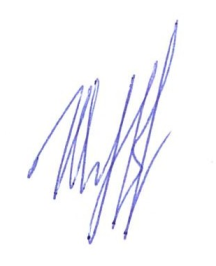 И.С. Щурова